こころの授業　ワークシート    年   　組  　（　 　）番　名前：　　　　        　　　　　　　【ワーク①】　悩みを相談する時、どのような不安や心配がありますか。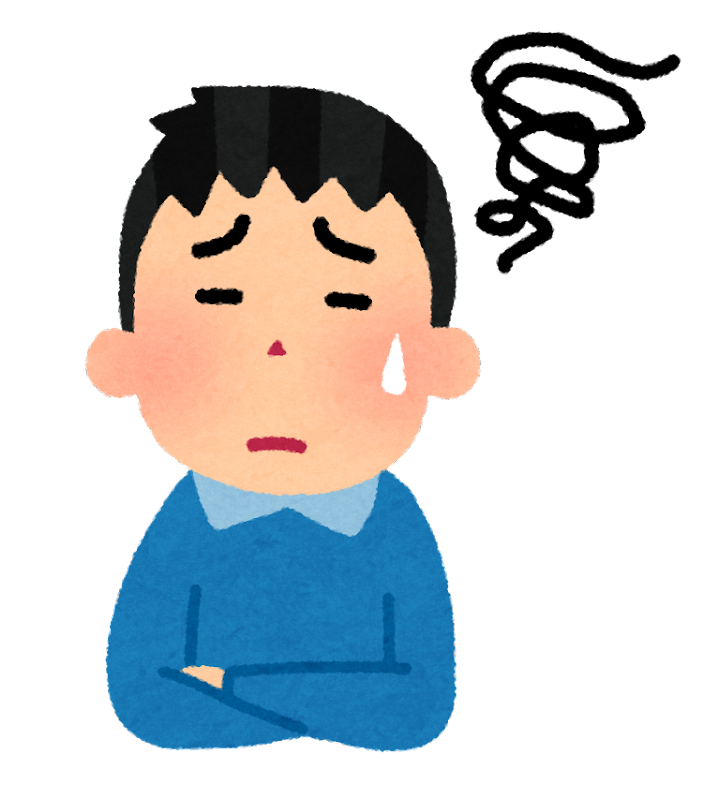 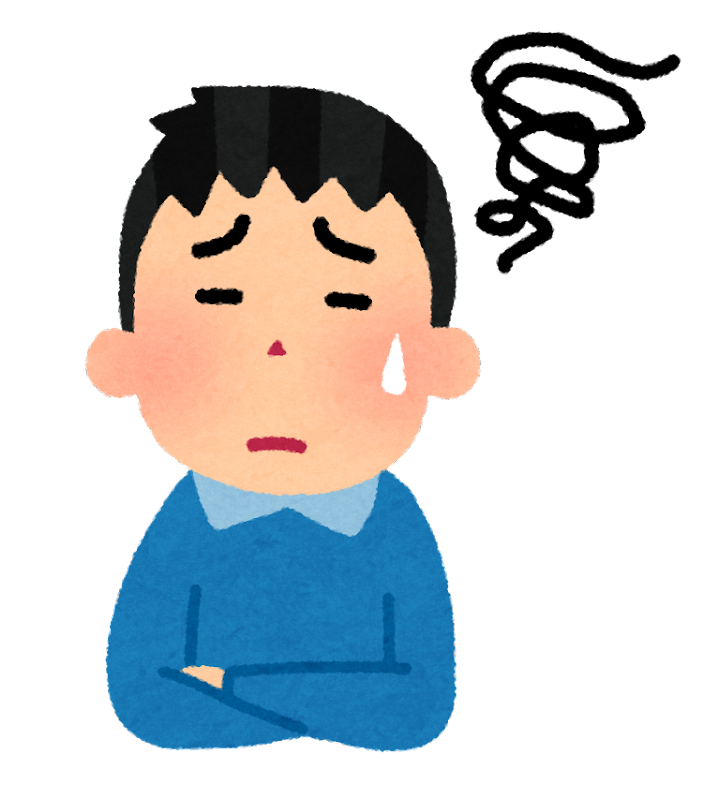 【ワーク②】　相談する際の不安や心配、またよいことやメリットを考えよう。【ワーク③】　もしあなたがこのような状態になったら、相談しますか。　□する ・・・・・・・□しない　・・・・【振り返り】今日の授業の感想を書きましょう。